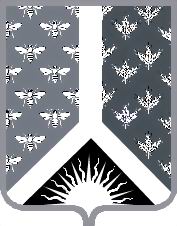 АДМИНИСТРАЦИЯНОВОКУЗНЕЦКОГОМУНИЦИПАЛЬНОГО РАЙОНА654041, г.Новокузнецк, ул. Сеченова, 25тел., факс 32-08-02                     22.10.2019 № 12ПРЕДПИСАНИЕУполномоченным структурным подразделением администрации Новокузнецкого муниципального района по осуществлению контроля в сфере закупок в соответствии с полномочиями, предоставленными ст.99 Федерального закона от 05.04.2013 № 44-ФЗ «О контрактной системе в сфере закупок товаров, работ, услуг для обеспечения государственных и муниципальных нужд», Регламентом проведения плановых проверок при осуществлении закупок для обеспечения нужд Новокузнецкого муниципального района, утвержденного главой Новокузнецкого муниципального районаПРЕДПИСЫВАЕТ:МБУ ДО ШИ № 17 устранить выявленные нарушения, согласно Акта № 12-19/ПЗ от 21.10.2019г., при проведении контрольного мероприятия, на основании распоряжения № 2279 от 01.10.2019г., соблюдение требований законодательства Российской Федерации и иных нормативных правовых актов о размещении заказов, о контрактной системе в сфере закупок товаров, работ, услуг для обеспечения государственных и муниципальных нужд нарушения законодательства о контрактной системе: О результатах исполнения настоящего Предписания уведомить в срок до 08 ноября 2019 года.Неисполнение в установленный срок настоящего Предписания влечет административную ответственность в соответствии с законодательством Российской Федерации. Настоящее Предписание может быть обжаловано в установленном законом порядке.I.I.Содержание нарушенияНе размещение в единой информационной системе  нормативных затрат на 2018 и 2019 годыНормативный правовой акт, который нарушен (пункт, часть, статья)ст.18,19 Федерального закона от 05.04.2013 №44-ФЗ «О контрактной системе в сфере закупок товаров, работ, услуг для обеспечения государственных и муниципальных нужд» (далее - ФЗ-44), п.4 постановления Правительства РФ №1047 от 13.10.2014Документы, подтверждающие нарушение - Содержание требования об устранении выявленных нарушений и (или) возмещении причиненного указанными нарушениями ущерба Разместить документы в единой информационной системеСрок  устранения и (или) возмещения ущербаВ течение 14 дней с момента получения настоящего предписанияII.II.Содержание нарушенияПлан-график не соответствует требованиям, установленных Постановлением Правительства РФ от 05.06.2015 г. №554Нормативный правовой акт, который нарушен (пункт, часть, статья)п.1 и п.2 Требований к Постановлению РФ от 05.06.2015 №554Документы, подтверждающие нарушениеПлан-график на 2018 год на официальном сайте РФ http://zakupki.gov.ru (версия Плана-графика от 29.12.2018г.):-пп «з» п.1 Требований к Постановлению от 05.06.2015 №544;-пп «г» п.2 Требований к Постановлению от 05.06.2015 №544.Содержание требования об устранении выявленных нарушений и (или) возмещении причиненного указанными нарушениями ущерба Соблюдать в дальнейшем в обязательном порядке требования законодательства о контрактной системе в части формирования и размещения Плана-графикаСрок  устранения и (или) возмещения ущербаВ течение 14 дней с момента получения настоящего предписания